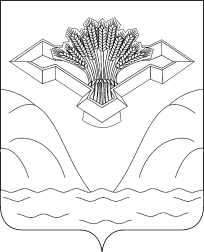 Российская ФедерацияАДМИНИСТРАЦИЯСЕЛЬСКОГО ПОСЕЛЕНИЯ СОСНОВЫЙ СОЛОНЕЦМУНИЦИПАЛЬНОГО РАЙОНА СТАВРОПОЛЬСКИЙСАМАРСКОЙ ОБЛАСТИПОСТАНОВЛЕНИЕ   от  03.07.2019 г.                                                                                                                 № 19Об утверждении муниципальной  Антинаркотической  программы  сельского поселения Сосновый Солонец  муниципального района Ставропольский  Самарской области  на 2019-2020 годыВ соответствии с Указом Президента Российской Федерации N 690 от 9 июня 2010 года «Об утверждении Стратегии государственной антинаркотической политики Российской Федерации до 2020 года», Федеральным законом от 08.01.1998 № 3-ФЗ «О наркотических средствах и психотропных веществах», Указом Президента РФ от 18.10.2007 № 137 «О дополнительных мерах по противодействию незаконному обороту наркотических средств, психотропных веществ и их прекурсоров», и в целях реализации государственной антинаркотической политики на территории сельского поселения Сосновый Солонец, администрация сельского поселения Сосновый Солонец                                                    ПОСТАНОВЛЯЕТ: 1. Утвердить муниципальную Антинаркотическую  программу сельского поселения Сосновый Солонец муниципального района Ставропольский Самарской области  на 2019-2020 годы согласно приложению.            2. Настоящее постановление подлежит официальному опубликованию в газете газете «Сосново – Солонецкий Вестник» и на официальном сайте администрации сельского поселения Сосновый Солонец  в сети Интернет  http://s.solonec.stavrsp.rи..             3. Контроль за исполнением настоящего постановления оставляю за собой.Глава  сельского поселения Сосновый Солонецмуниципального района Ставропольский  Самарской области                                                                 ________________ В.А.СавинПриложение  к постановлению администрации сельского поселения Сосновый Солонецмуниципального района Ставропольский Самарской области     от 03.07.2019 г.  №19Антинаркотическая программасельского поселения Сосновый Солонец муниципального района СтавропольскийСамарской области  на 2019-2020 годыс.Сосновый Солонец2019гПАСПОРТАнтинаркотической  программысельского поселения Сосновый Солонец муниципального районаСтавропольский Самарской области  на 2019-2020 годыХарактеристика программы и обоснование ее решения программно-целевыми методами     Антинаркотическая программа сельского поселения Сосновый Солонец на 2019-2020 гг., разработана в соответствии с Федеральным законом от 08.01.1998 № 3-ФЗ «О наркотических средствах и психотропных веществах», Указом президента РФ от 18.10.2007 №137 «О дополнительных мерах по противодействию незаконному обороту наркотических средств, психотропных веществ и их прекурсоров», и в целях активизации работы по противодействию незаконному обороту наркотических средств и психотропных веществ в сельском поселении Сосновый Солонец.Основные цели и задачи программыОсновной целью программы является противодействие незаконному обороту наркотиков на территории сельского поселения Сосновый Солонец, профилактика правонарушений связанных с употреблением и распространением наркотических и психотропных веществ.Программа рассчитана на 2019-2020 годы и предлагает решение следующих основных задач: - ежегодное проведение комплексного мониторинга наркоситуации на территории сельского поселения Сосновый Солонец муниципального района Ставропольский Самарской области; - организация системы профилактики наркомании в сельском поселении Сосновый Солонец;- организация информационно-пропагандистского обеспечения профилактики наркомании в сельском  поселении;-оптимизация работы по профилактике распространения и употребления наркотических и психотропных веществ;- пропаганда здорового и безопасного образа жизни, формирование у молодежи антинаркотических установок;- реализация на территории сельского поселения  Сосновый Солонец государственной политики в области противодействия незаконному обороту наркотических средств, психотропных веществ.Система программных мероприятий	Программа включает мероприятия по основным направлениям в сфере профилактики употребления и незаконного оборота наркотиков на территории сельского поселения:- Противодействие незаконному обороту наркотических средств, психотропных веществ и их прекурсоров;        -Профилактика наркомании среди несовершеннолетних и молодежи ;     -Информационно-пропагандистское обеспечение профилактики наркомании в сельском поселении. Обоснование объема финансовых ресурсов, необходимых для реализации муниципальной  программыПрограмма рассчитана на 2 года, период 2019-2020годы.      Обеспечение осуществляется за счет средств местного  бюджета. Общий объем на 2019-2020 годы составляет 10, 0 тыс. рублей, в том числе  по годам:               2019 г. –5 тыс.руб.               2020 г. – 5 тыс.руб.Механизм реализации программы	Общий контроль исполнения Программы осуществляется Антинаркотической комиссией сельского поселения Сосновый Солонец, в чьи функции входит уточнение показателей по программным мероприятиям, механизм реализации Программы и состав исполнителей. Результаты выполнения мероприятий программы рассматриваются на заседании антинаркотической комиссии сельского поселения Сосновый Солонец.Контроль за исполнением Программы возлагается на администрацию сельского поселения Сосновый Солонец.6. Оценка социально-экономической и иной эффективности реализации программыВ ходе реализации Программы планируется консолидировать усилия правоохранительных органов, медицинских служб, общественных организаций, образовательных учреждений и населения в борьбе с незаконным оборотом  и употреблением наркотиков на территории сельского поселения.Результаты реализуемых направлений Программы позволят избежать роста распространения наркотиков и будут способствовать стабилизации состояния правопорядка в сельском поселении.Основными мероприятиями данной Программы являются:- организационные мероприятия;- деятельность учреждений и организаций системы профилактики наркомании;- профилактика негативных последствий злоупотребления наркотическими средствами и психотропными веществами;- информационное обеспечение деятельности по Программе.ПЛАН МЕРОПРИЯТИЙАНТИНАРКОТИЧЕСКОЙ ПРОГРАММЫ на 2019-2020ггНаименование программыАнтинаркотической  программысельского поселения Сосновый Солонец муниципального района Ставропольский Самарской области  на 2019-2020 годыОснование для разработки программы- Указ Президента Российской Федерации N 690 от 9 июня 2010 года «Об утверждении Стратегии государственной антинаркотической политики Российской Федерации до 2020 года»;- Федеральный закон от 08.01.1998 № 3-ФЗ «О наркотических средствах и психотропных веществах»;- Указ Президента РФ от 18.10.2007 № 137 «О дополнительных мерах по противодействию незаконному обороту наркотических средств, психотропных веществ и их прекурсоров Заказчик программыАдминистрация сельского поселения  Сосновый Солонец муниципального района Ставропольский Самарской областиРазработчикАдминистрация сельского поселения Сосновый Солонец муниципального района Ставропольский Самарской области Исполнители:1.Администрация сельского поселения;2. О МВД  России по Ставропольскому району   (по согласованию);3. Сосново-Солонецкое терапевтическое отделение МУЗ «Ставропольская ЦРБ»  (по согласованию);4. МБУК «МДК» м.р. Ставропольский клуб с. Сосновый Солонец (по согласованию);5. МБУК «Ставропольская МБ» библиотека с. Сосновый Солонец (по согласованию);6.  ГБОУ  СОШ с. Сосновый Солонец (по согласованию);7.Народная Дружина сельского поселения Сосновый Солонец (по согласованию).8.Совет Женщин с. Сосновый Солонец (по согласованию)Цель и задачи программы:Цель:противодействие незаконному обороту наркотиков на территории сельского  поселения, профилактика правонарушений связанных с употреблением и распространением наркотических и психотропных веществ.Задачи:                                                            - организация системы профилактики наркомании в сельском поселении Сосновый Солонец  ;- организация информационно-пропагандистского обеспечения профилактики наркомании в сельском поселении;-оптимизация работы по профилактике распространения и употребления наркотических и психотропных веществ;- пропаганда здорового и безопасного образа жизни, формирование у молодежи антинаркотических установок.Сроки  реализации программы:2019-2020 годыОбъемы и источники финансирования Обеспечение осуществляется за счет средств местного  бюджетного. Общий объем на  2019-2020 годы составляет 10,0 тыс. рублей    в том числе:                2019 г. –5 тыс.руб.               2020 г. – 5 тыс.руб.№ п/пНаименование мероприятияНаименование мероприятияНаименование мероприятияИсполнительСрок исполнения (год)Источники и объем финансированияИсточники и объем финансированияИсточники и объем финансирования№ п/пНаименование мероприятияНаименование мероприятияНаименование мероприятияИсполнительСрок исполнения (год)Источники финансированияИсточники финансированияОбъем финансирования (тыс.руб)1222345561.Противодействие незаконному обороту наркотических средств, психотропных веществ и их прекурсоров1.Противодействие незаконному обороту наркотических средств, психотропных веществ и их прекурсоров1.Противодействие незаконному обороту наркотических средств, психотропных веществ и их прекурсоров1.Противодействие незаконному обороту наркотических средств, психотропных веществ и их прекурсоров1.Противодействие незаконному обороту наркотических средств, психотропных веществ и их прекурсоров1.Противодействие незаконному обороту наркотических средств, психотропных веществ и их прекурсоров1.Противодействие незаконному обороту наркотических средств, психотропных веществ и их прекурсоров1.Противодействие незаконному обороту наркотических средств, психотропных веществ и их прекурсоров1.Противодействие незаконному обороту наркотических средств, психотропных веществ и их прекурсоров1.1.1.1.Сбор, обобщение и анализ информации о фактах распространения наркотических средств в местах проведения культурно-массовых и досуговых молодёжных мероприятий.Сбор, обобщение и анализ информации о фактах распространения наркотических средств в местах проведения культурно-массовых и досуговых молодёжных мероприятий.Администрация  сельского поселения Сосновый Солонец;О МВД  России  по Ставропольскому району (по согласованию), МБУК «МДК» м.р.Ставропольский клуб с. Сосновый Солонец (по согласованию);ГБОУ  СОШ с. Сосновый Солонец (по согласованию);Сосново- Солонецкое терапевт0438еское отделение  МУЗ «Ставропольская ЦРБ»  (по согласованию);                                                                       Народная Дружина сельского поселения Сосновый Солонец (по согласованию).2019-2020Не предусмотреноНе предусмотрено-1.2.1.2.Проведение рейдов по торговым точкам, занимающихся реализацией алкогольной продукции и пива. Выявление и пресечение фактов пропаганды наркотических средств и психотропных веществ с использованием  товаров широкого потребленияПроведение рейдов по торговым точкам, занимающихся реализацией алкогольной продукции и пива. Выявление и пресечение фактов пропаганды наркотических средств и психотропных веществ с использованием  товаров широкого потребленияАдминистрация сельского поселения,О МВД России по Ставропольскому району (по согласованию);Народная Дружина сельского поселения Сосновый Солонец (по согласованию).2019-2020Не предусмотреноНе предусмотрено-1.31.3Контроль за неиспользуемыми земельными участками на предмет выявления фактов произрастания или незаконного культивирования наркосодержащих растенийКонтроль за неиспользуемыми земельными участками на предмет выявления фактов произрастания или незаконного культивирования наркосодержащих растенийАдминистрация сельского поселения, Антинаркотическая комиссия 2019-2020Не предусмотреноНе предусмотрено-1.41.4Выявление и уничтожение очагов произрастания конопли, мака и других дикорастущих наркосодержащих растенийВыявление и уничтожение очагов произрастания конопли, мака и других дикорастущих наркосодержащих растенийАдминистрация сельского поселения Сосновый Солонец,Антинаркотическая комиссия 2019-2020средства местного бюджета средства местного бюджета 10,0 1.51.5 Проведение межведомственной акции  «Сообщи, где торгуют смертью!» Проведение межведомственной акции  «Сообщи, где торгуют смертью!»Администрация сельского поселения Сосновый Солонец, Антинаркотическая комиссия 2019-2020Не предусмотреноНе предусмотрено2Профилактика наркомании среди несовершеннолетних и молодежи 2Профилактика наркомании среди несовершеннолетних и молодежи 2Профилактика наркомании среди несовершеннолетних и молодежи 2Профилактика наркомании среди несовершеннолетних и молодежи 2Профилактика наркомании среди несовершеннолетних и молодежи 2Профилактика наркомании среди несовершеннолетних и молодежи 2Профилактика наркомании среди несовершеннолетних и молодежи 2Профилактика наркомании среди несовершеннолетних и молодежи 2Профилактика наркомании среди несовершеннолетних и молодежи 2.1.2.1.2.1.Проведение конкурса детских рисунков антинаркотической тематики Проведение беседы, игровые программы, видеопоказы и другие мероприятия для молодежи по профилактике наркомании и ведению здорового образа жизниАдминистрация сельского поселения Сосновый Солонец;МБУК «МДК» м.р. Ставропольский клуб с. Сосновый Солонец (по согласованию); МБУК «Ставропольская МБ» библиотека с. Сосновый Солонец (по согласованию);2019-2020Не предусмотреноНе предусмотрено2.2.2.2.2.2.Организация и проведение профилактических мероприятий, посвященных Международному дню борьбы с наркоманией и наркобизнесомАдминистрация сельского поселения Сосновый Солонец2019-2020Не предусмотреноНе предусмотрено2.3.2.3.2.3.Проведение в учреждениях культуры агитационной работы по профилактике наркомании и формировании здорового образа жизни: «Скажем наркотикам нет»Администрация сельского поселения Сосновый Солонец;МБУК «МДК» м.р. Ставропольский клуб с. Сосновый Солонец (по согласованию); МБУК «Ставропольская МБ» библиотека с. Сосновый Солонец (по согласованию);2019-2020Не предусмотреноНе предусмотрено2.4.2.4.2.4.Организация по вопросам профилактики наркомании, токсикомании, алкоголизма и табакокурения в школе, а также проведение классных часов и родительских собраний на антинаркотическую тематику .Администрация сельского поселения;Сосново- Солонецкое терапевтическое отделение  МУЗ «Ставропольская ЦРБ»  (по согласованию);ГБОУ  СОШ с. Сосновый Солонец (по согласованию)2019-2020Не предусмотреноНе предусмотрено2.5.2.5.2.5.Организация досуга подростков, вовлечение их в творческие объединения, спортивные секции, художественную самодеятельность.Администрация сельского поселения Сосновый Солонец;МБУК «МДК» м.р. Ставропольский клуб с. Сосновый Солонец (по согласованию); ГБОУ  СОШ с. Сосновый Солонец (по согласованию)2019-2020Не предусмотреноНе предусмотрено2.6.2.6.2.6.Проведение профилактической работы с родителями, ведущими аморальный, антиобщественный образ жизни.Администрация   сельского поселения, ГБОУ  СОШ с. Сосновый Солонец (по согласованию);Совет Женщин с. Сосновый Солонец (по согласованию)2019-2020Не предусмотреноНе предусмотрено3. Информационно-пропагандистское обеспечение профилактики наркомании в поселении3. Информационно-пропагандистское обеспечение профилактики наркомании в поселении3. Информационно-пропагандистское обеспечение профилактики наркомании в поселении3. Информационно-пропагандистское обеспечение профилактики наркомании в поселении3. Информационно-пропагандистское обеспечение профилактики наркомании в поселении3. Информационно-пропагандистское обеспечение профилактики наркомании в поселении3. Информационно-пропагандистское обеспечение профилактики наркомании в поселении3. Информационно-пропагандистское обеспечение профилактики наркомании в поселении3. Информационно-пропагандистское обеспечение профилактики наркомании в поселении3.1Информирование населения о контактных телефонах анонимной «Горячей линии» для приема сообщений о местах продажи наркотиков и других правонарушенийИнформирование населения о контактных телефонах анонимной «Горячей линии» для приема сообщений о местах продажи наркотиков и других правонарушенийИнформирование населения о контактных телефонах анонимной «Горячей линии» для приема сообщений о местах продажи наркотиков и других правонарушенийАдминистрация   сельскогопоселения2019-2020Не предусмотрено--3.2Размещение информации по пропаганде здорового образа жизни, профилактике наркомании, токсикомании, алкоголизма и табакокурения:- на официальном сайте поселения;- в газете «Сосново- Солонецкий Вестник»;- на информационных стендах поселения ;Размещение информации по пропаганде здорового образа жизни, профилактике наркомании, токсикомании, алкоголизма и табакокурения:- на официальном сайте поселения;- в газете «Сосново- Солонецкий Вестник»;- на информационных стендах поселения ;Размещение информации по пропаганде здорового образа жизни, профилактике наркомании, токсикомании, алкоголизма и табакокурения:- на официальном сайте поселения;- в газете «Сосново- Солонецкий Вестник»;- на информационных стендах поселения ;Администрация   сельскогопоселения2019-2020Не предусмотрено--3.3Ведение разъяснительной работы с землепользователями и землевладельцами об ответственности за незаконное культивирование запрещенных к возделыванию растений, содержащих наркотические вещества, и непринятие мер по их уничтожениюВедение разъяснительной работы с землепользователями и землевладельцами об ответственности за незаконное культивирование запрещенных к возделыванию растений, содержащих наркотические вещества, и непринятие мер по их уничтожениюВедение разъяснительной работы с землепользователями и землевладельцами об ответственности за незаконное культивирование запрещенных к возделыванию растений, содержащих наркотические вещества, и непринятие мер по их уничтожениюАдминистрация сельского поселения 2019-2020Не предусмотрено--3.4.Распространение в местах массового пребывания людей информационных материалов (листовок) на антинаркотическую тематикуРаспространение в местах массового пребывания людей информационных материалов (листовок) на антинаркотическую тематикуРаспространение в местах массового пребывания людей информационных материалов (листовок) на антинаркотическую тематикуАдминистрация сельского поселения 2019-2020Не предусмотрено--3.5.Проведение собраний жителей с целью разъяснения административной и уголовной ответственности за незаконное культивирование растений, содержащих наркотические вещества, а также для формирования негативного отношения общественности к употреблению наркотиков.Проведение собраний жителей с целью разъяснения административной и уголовной ответственности за незаконное культивирование растений, содержащих наркотические вещества, а также для формирования негативного отношения общественности к употреблению наркотиков.Проведение собраний жителей с целью разъяснения административной и уголовной ответственности за незаконное культивирование растений, содержащих наркотические вещества, а также для формирования негативного отношения общественности к употреблению наркотиков.Администрация сельского поселения; О МВД  России  по Ставропольскому району (по согласованию). 2019-2020Не предусмотрено--